Change Time, Update, Amend, Correct, and Delete Data DocumentedWhy would you need to do this:If  documented on the wrong patient or wrong data on a patientOr patient admitted to the wrong encounterWho can Update/Amend/Correct/Delete on a patient:Only the person who entered the data can delete, modify it or change to another timeWhen can you Update/Amend/Correct/Delete Data Documented:You can modify data for up to 72h in the past or up to 47 h after dischargeHow to find the patient if no longer on your floor: (discharged patients remain on your floor census at the bottom without a room number for 47h after discharge).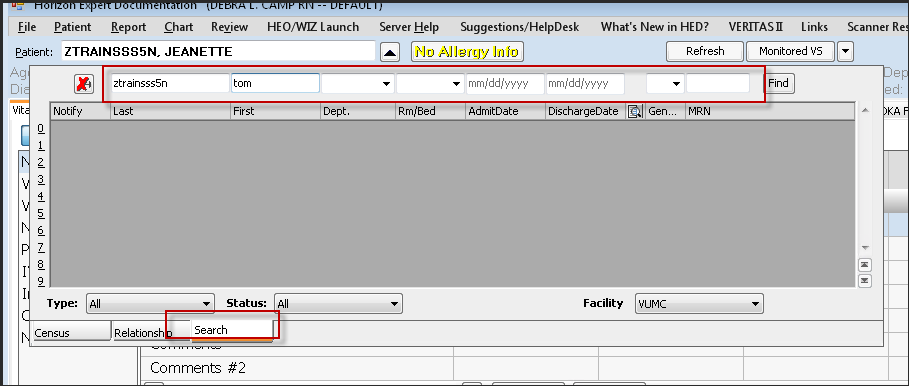 If you don’t find the patient here they may be admitted incorrectly i.e. to the wrong encounter and won’t be on the census. To find the patient:Go to Care OrganizerClick on Pt Select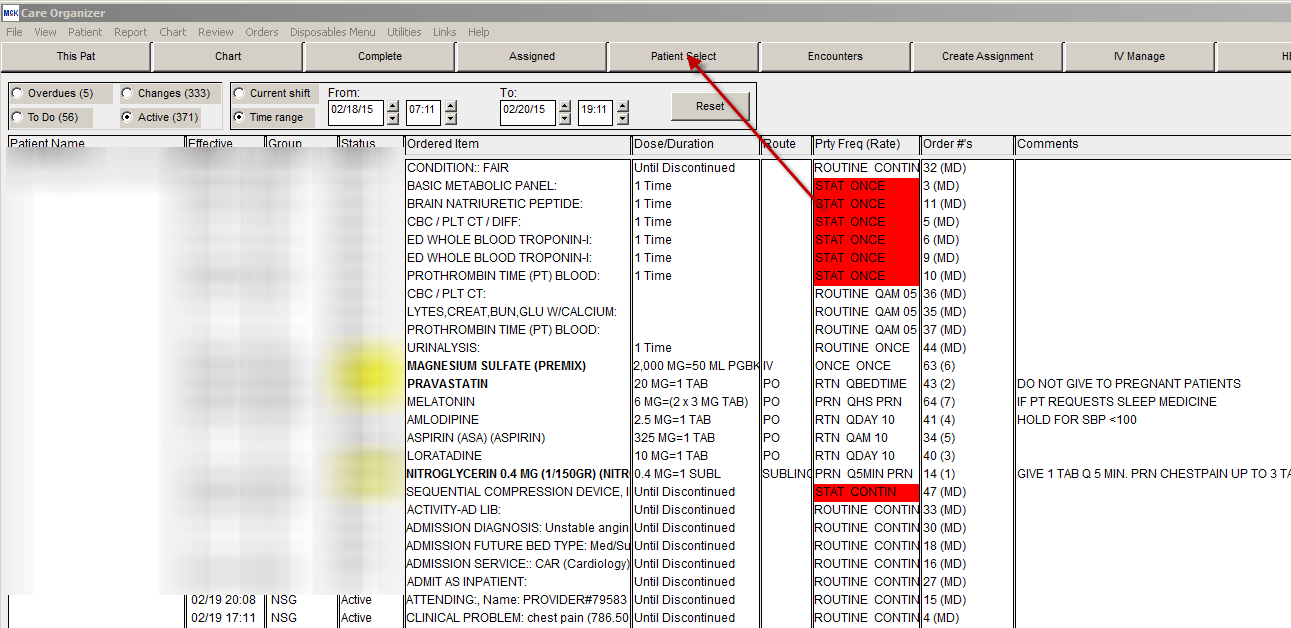 From the View dropdown list choose: By Search (CPI)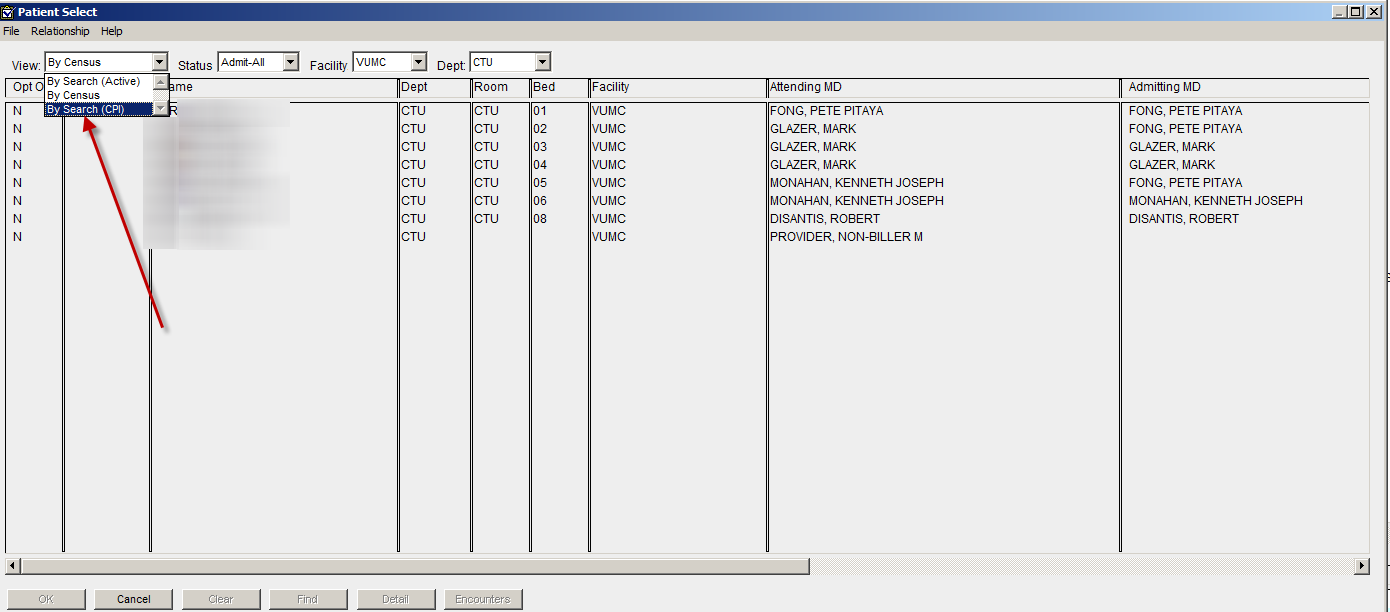 When the search screen comes up, type the MRN in the Enterprise ID field: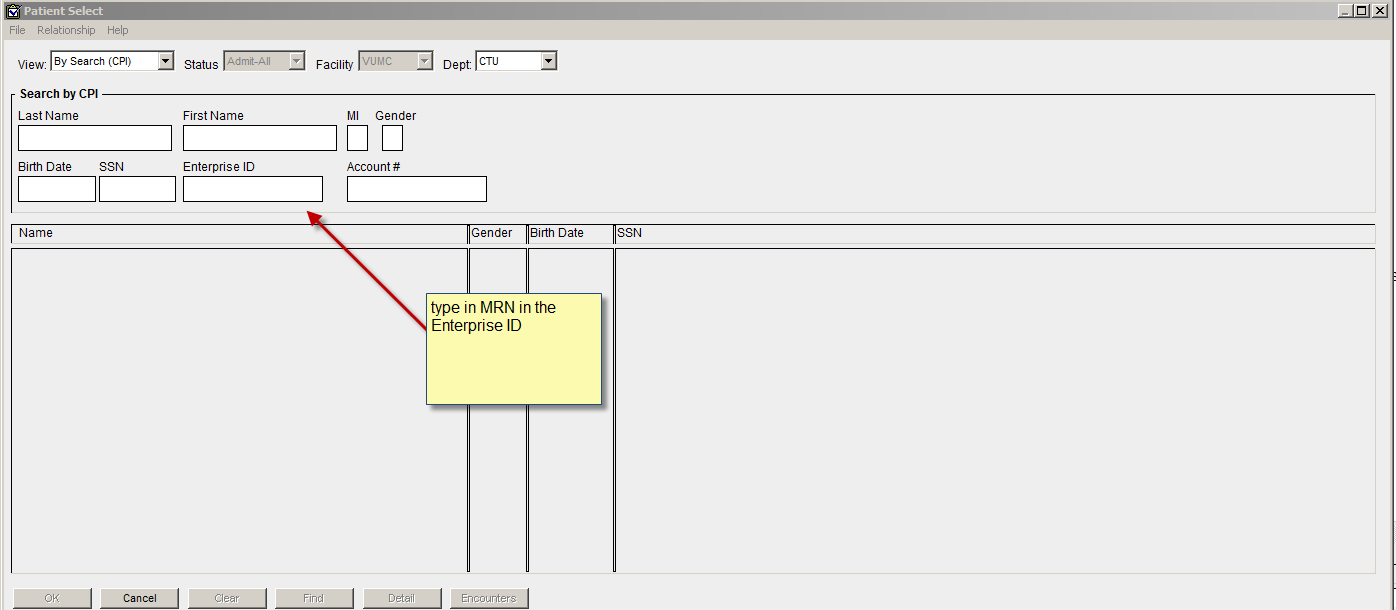 Click EnterWhen the patient comes up- click on the Encounter button at the bottom R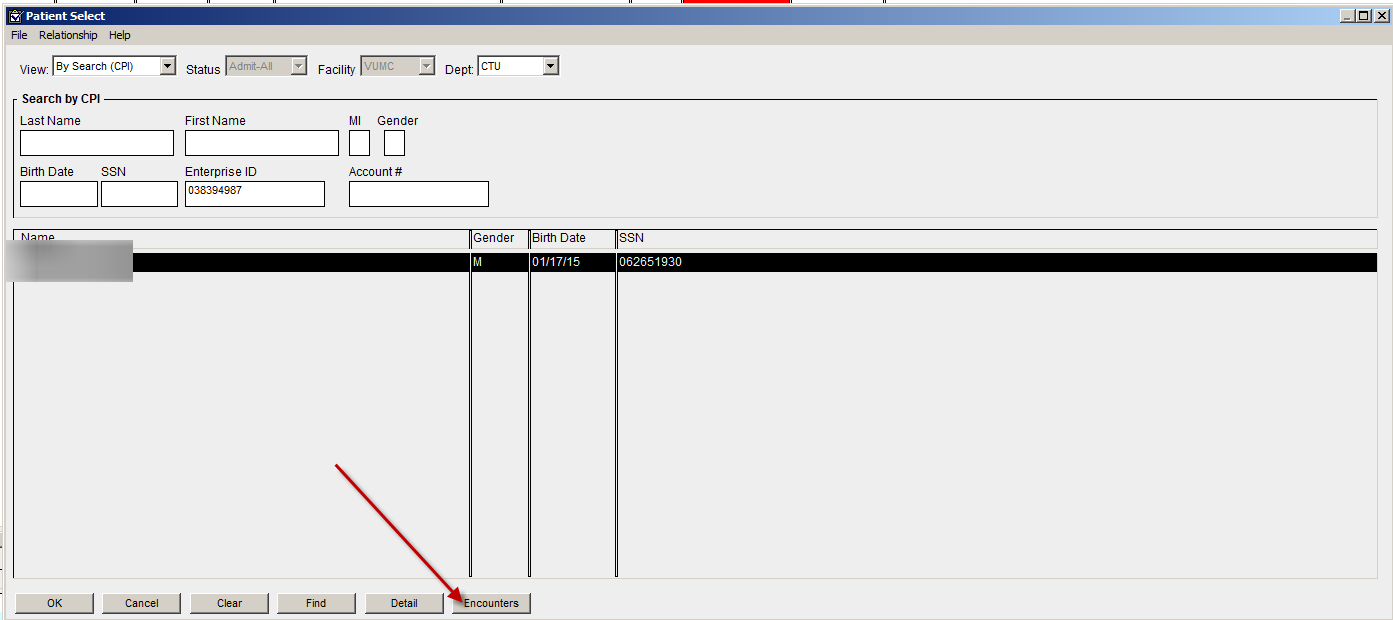 Identify the account number that needs to be addressed (amended or deleted), highlight then click OK at the bottom L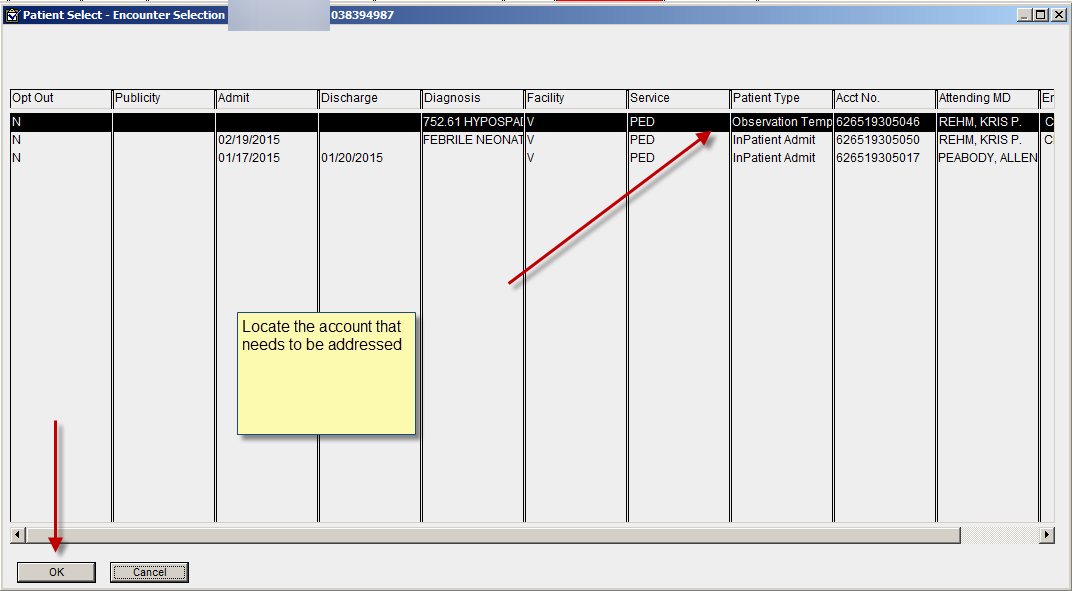  The account will populate Care Organizer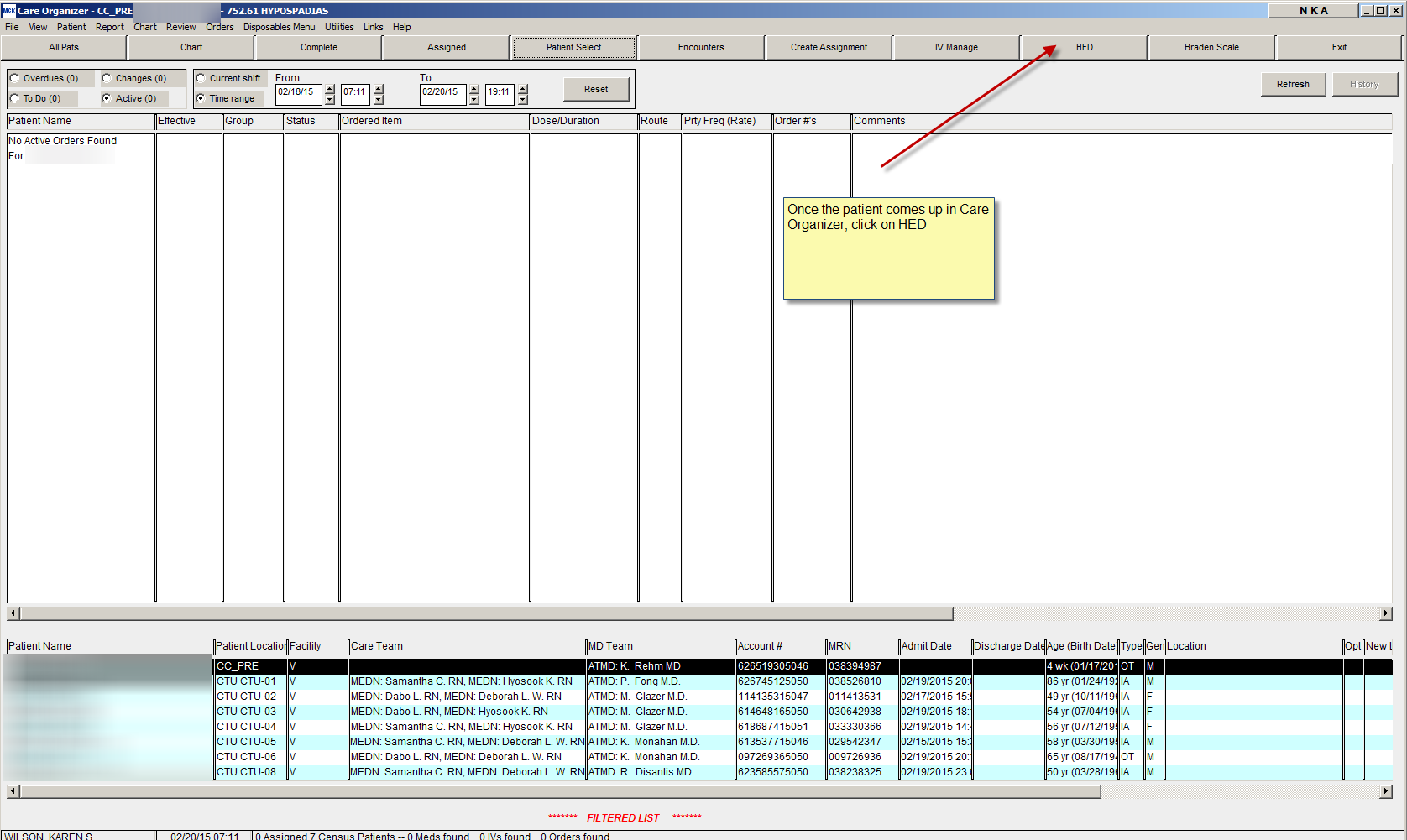 TIP: Have nurse bring the correct pt and encounter up on another computer side by side and enter the date before deleting from the wrong account or patient (data will be lost). Or write it down before deleting.To Clear or delete the entire column of data: IE wrong encounter or wrong patientClick on Gray area by dateClick on ClearVerify these are the results you want to delete on this patient!!Click on Clear ResultsClick on Save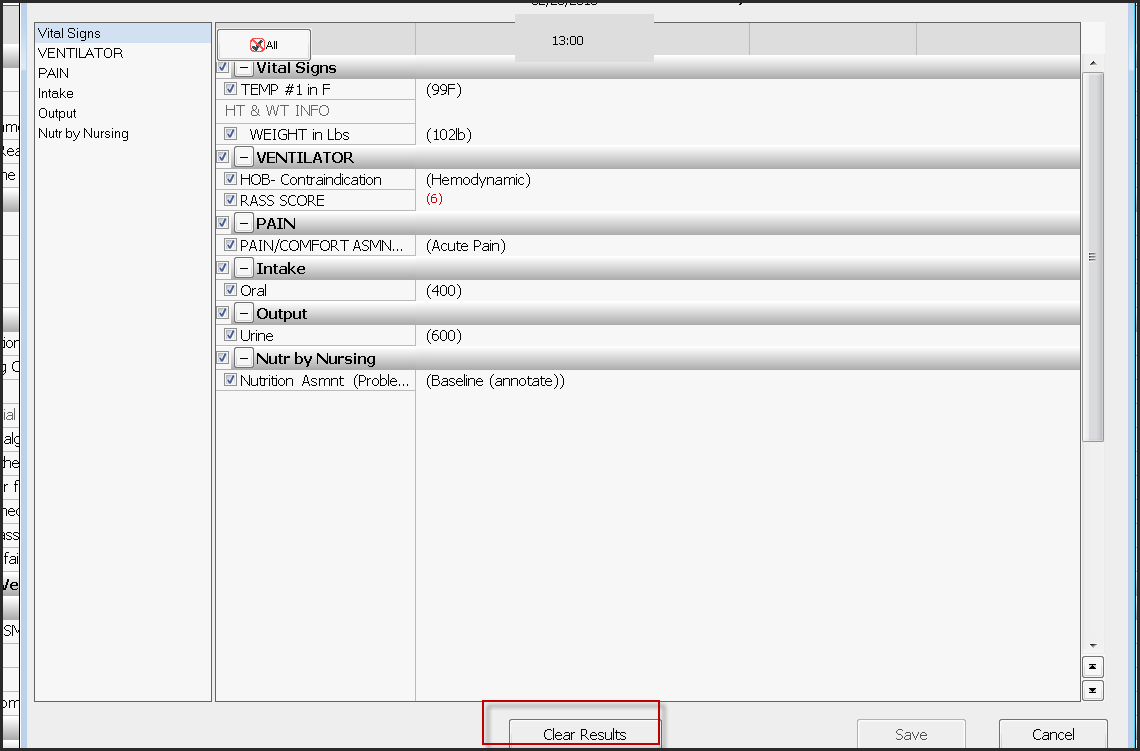 To Move to another time: i.e. charted at wrong timeClick in the grey area under the time that needs to be cleared and a dropdown will appearClick on MoveEnter the correct time in popup to move an entire column of data to another timeClick Save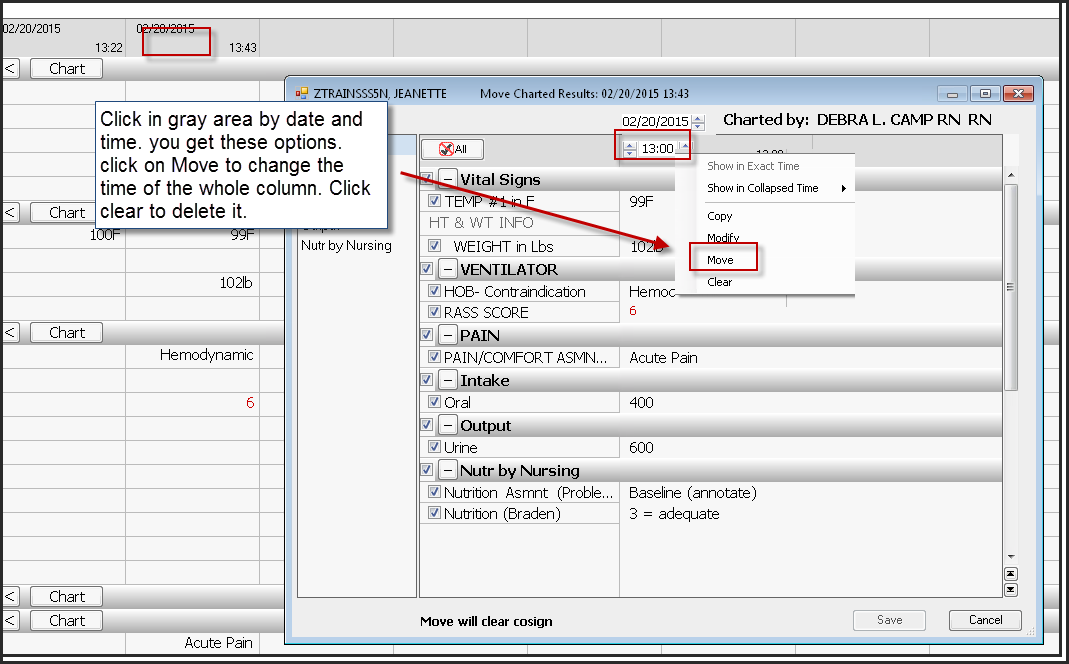 To modify/clear just one field:Click directly on that field and a popup will come up. Click  in the blue box to modify/update/cosign the field. Click in the field you want to change and enter correct data, (or Clear Results or Cosign)Click Save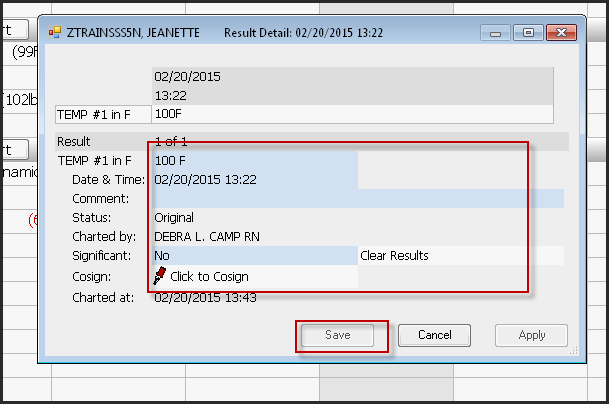 